 Как избежать обморожения     Со следующей недели придут морозы до -23..-28 градусов. 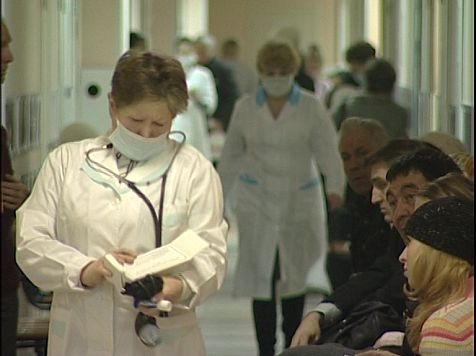     Медики напоминают, что нужно делать при низких температурах. \Чтобы не обморозиться, нужно: -одеваться многослойно,
- носить обувь правильного размера, но позволяющую надеть теплые носки и избежать обморожения,
- вместо кожаных перчаток носить шерстяные перчатки или рукавицы,
- не согреваться алкоголем: невозможно адекватно оценить собственное состояние, плюс большая потеря тепла.     Если вы уже обморозились, нужно: -  помнить первые признаки обморожения: белая «стеклянная» кожа, потеря чувствительности;
-  не растирать обмороженный участок снегом или шерстяной варежкой - могут  образоваться микротравмы, через которые занесет инфекцию,-  дома отогревать кожу постепенно, без дополнительных усилий (например, ванны с    горячей водой). Просто надеть шерстяные носки и варежки. 